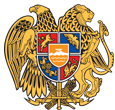 ՀԱՅԱՍՏԱՆԻ ՀԱՆՐԱՊԵՏՈՒԹՅՈՒՆ 
ՏԱՎՈՒՇԻ ՄԱՐԶ
ԴԻԼԻՋԱՆ ՀԱՄԱՅՆՔ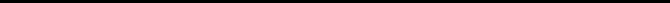 10 դեկտեմբեր 2021թ.ԱՐՁԱՆԱԳՐՈՒԹՅՈՒՆ N 4
ԱՎԱԳԱՆՈՒ ՀԵՐԹԱԿԱՆ ՆԻՍՏԻՀամայնքի ավագանու նիստին ներկա էին ավագանու 20 անդամներ՝ Նարեկ Ալիխանյանը, Վարդան Ավագյանը,Արման Բազինյանը, Արտակ Բոջիկյանը, Թաթուլ Գուլինյանը, Սուրեն Գրիգորյանը, Վարդան Թամրազյանը, Գայանե Լալայանը, Արշակ Խեմչյանը, Նարեկ Հարությունյանը, Արմինե Հովհաննիսյանը, Գոհար Ղազարյանը, Զարինե Ղամբարյանը, Արա Մարտիրոսյանը, Սուրեն Մելիքյանը, Քրիստինե Շահնազարյանը, Շուշանիկ Սահակյանը, Նունե Սանթրոսյանը, Դավիթ Սարգսյանը, Քրիստինե Սարգսյանը:Բացակա էր` Ռոբերտ ԱլիխանյանըՀամայնքի ղեկավարի հրավերով ավագանու նիստին մասնակցում էին`
Գևորգ Ամիրխանյան, Գագիկ Շահնազարյան, Վարդան Գրիգորյան, Հովհաննես Նաղդալյան, Նոնա Գրիգորյան, Աշոտ Թամրազյան, Վաղինակ Մարկոսյան, Լամարա Մանթաշյան, Արմինե Աղաջանյան, Արսեն ՍարգսյանՆիստը վարում էր  ՀՀ Դիլիջան համայնքի ղեկավար ` Դավիթ ՍարգսյանըՆիստը արձանագրում էր ` Ռոբերտ ՉապուխյանըԼսեցին
ՀԱՄԱՅՆՔԻ ԱՎԱԳԱՆՈՒ ՆԻՍՏԻ ՕՐԱԿԱՐԳԸ ՀԱՍՏԱՏԵԼՈՒ ՄԱՍԻՆ /Զեկ. ԴԱՎԻԹ ՍԱՐԳՍՅԱՆ/Ղեկավարվելով «Տեղական ինքնակառավարման մասին» Հայաստանի Հանրապետության օրենքի 12-րդ հոդվածի պահանջներով` համայնքի ավագանին  որոշում է. 
 Հաստատել համայնքի ավագանու նիստի հետևյալ օրակարգը.1. ՀԱՅԱՍՏԱՆԻ ՀԱՆՐԱՊԵՏՈՒԹՅԱՆ ՏԱՎՈՒՇԻ ՄԱՐԶԻ ԴԻԼԻՋԱՆ ՀԱՄԱՅՆՔԻ ԱՎԱԳԱՆՈՒ ԿԱՆՈՆԱԿԱՐԳԸ ՀԱՍՏԱՏԵԼՈՒ ՄԱՍԻՆ2. ԴԻԼԻՋԱՆ ՀԱՄԱՅՆՔԻ ՏԱՐԱԾՔՈՒՄ 2022Թ. ՀԱՄԱՐ ՏԵՂԱԿԱՆ ՏՈՒՐՔԵՐԻ ԵՎ ՎՃԱՐՆԵՐԻ ԴՐՈՒՅՔԱՉԱՓԵՐԸ ՀԱՍՏԱՏԵԼՈՒ ՄԱՍԻՆ

3. ԴԻԼԻՋԱՆ ՀԱՄԱՅՆՔԻ ԱՎԱԳԱՆՈՒ 2019ԹՎԱԿԱՆԻ ՀՈՒՆՎԱՐԻ 15-Ի ԹԻՎ 10-Ա ՈՐՈՇՄԱՆ ՄԵՋ ՓՈՓՈԽՈՒԹՅՈՒՆ ԿԱՏԱՐԵԼՈՒ ՄԱՍԻՆ

4. ՀԱՅԱՍՏԱՆԻ ՀԱՆՐԱՊԵՏՈՒԹՅԱՆ ՏԱՎՈՒՇԻ ՄԱՐԶԻ ԴԻԼԻՋԱՆ ԽՈՇՈՐԱՑՎԱԾ ՀԱՄԱՅՆՔԻ ՄԻԿՐՈՌԵԳԻՈՆԱԼ ՄԱԿԱՐԴԱԿԻ ՀԱՄԱԿՑՎԱԾ ՏԱՐԱԾԱԿԱՆ
ՊԼԱՆԱՎՈՐՄԱՆ ՓԱՍՏԱԹՂԹԻ ՆԱԽԱԳԻԾԸ /ԳՈՏԵՎՈՐՄԱՆ ՆԱԽԱԳԾԵՐԸ/ ԵՎ ՆԱԽԱԳԾՈՎ ԱՌԱՋԱՐԿՎՈՂ ՀՈՂԱՄԱՍԵՐԻ ՆՊԱՏԱԿԱՅԻՆ ՆՇԱՆԱԿՈՒԹՅՈՒՆՆԵՐԻ ՓՈՓՈԽՈՒԹՅՈՒՆԸ ՀԱՍՏԱՏԵԼՈՒ ՄԱՍԻՆ

5. ԴԻԼԻՋԱՆ ՀԱՄԱՅՆՔԻ 2021Թ. ԲՅՈՒՋԵԻ ՎԱՐՉԱԿԱՆ ՄԱՍԻՑ ՖԻՆԱՆՍԱՎՈՐՈՒՄ ԿԱՏԱՐԵԼՈՒ ՄԱՍԻՆ6. «ԴԻԼԻՋԱՆ ՀԱՄԱՅՆՔԻ ՊԱՏՎԱՎՈՐ ՔԱՂԱՔԱՑՈՒ» ԿՈՉՈՒՄ ՇՆՈՐՀԵԼՈՒ ՄԱՍԻՆ7. «ԴԻԼԻՋԱՆ ԴԵՎԵԼՈՓՄԵՆԹ» ՀԻՄՆԱԴՐԱՄԻ ՆԵՐԿԱՅԱՑՎԱԾ ԴՐԱՄԱՇՆՈՐՀԱՅԻՆ ԾՐԱԳՐԻՆ ՀԱՎԱՆՈՒԹՅՈՒՆ ՏԱԼՈՒ ՄԱՍԻՆ8. ԴԻԼԻՋԱՆ ՀԱՄԱՅՆՔԻ ԱՎԱԳԱՆՈՒ ՀԵՐԹԱԿԱՆ ՆԻՍՏԻ ԳՈՒՄԱՐՄԱՆ ՕՐԸ ՍԱՀՄԱՆԵԼՈՒ ՄԱՍԻՆՈրոշումն ընդունված է. /կցվում է որոշում N 22-Ա/Լսեցին
ՀԱՅԱՍՏԱՆԻ ՀԱՆՐԱՊԵՏՈՒԹՅԱՆ ՏԱՎՈՒՇԻ ՄԱՐԶԻ ԴԻԼԻՋԱՆ ՀԱՄԱՅՆՔԻ ԱՎԱԳԱՆՈՒ ԿԱՆՈՆԱԿԱՐԳԸ ՀԱՍՏԱՏԵԼՈՒ ՄԱՍԻՆ /Զեկ. ԴԱՎԻԹ ՍԱՐԳՍՅԱՆ/Ղեկավարվելով «Տեղական ինքնակառավարման մասին» օրենքի 18-րդ հոդվածի 1-ին մասի 1-ին կետի և «Նորմատիվ իրավական ակտերի մասին» օրենքի 37-րդ հոդվածի պահանջով՝ համայնքի ավագանին որոշում է.1. Հաստատել «Հայաստանի Հանրապետության Տավուշի մարզի Դիլիջան համայնքի ավագանու կանոնակարգը» համաձայն հավելվածի:2. Ուժը կորցրած ճանաչել Դիլիջան համայնքի ավագանու 2016թ. փետրվարի 26-ի «Հայաստանի Հանրապետության Տավուշի մարզի Դիլիջան համայնքի ավագանու կանոնակարգը հաստատելու մասին» թիվ 24 որոշումը:3. Սույն որոշումն ուժի մեջ է մտնում պաշտոնական հրապարակման օրվան հաջորդող տասներորդ օրը:Որոշումն ընդունված է. /կցվում է որոշում N 23-Ն/Լսեցին
ԴԻԼԻՋԱՆ ՀԱՄԱՅՆՔԻ ՏԱՐԱԾՔՈՒՄ 2022Թ. ՀԱՄԱՐ ՏԵՂԱԿԱՆ ՏՈՒՐՔԵՐԻ ԵՎ ՎՃԱՐՆԵՐԻ ԴՐՈՒՅՔԱՉԱՓԵՐԸ ՀԱՍՏԱՏԵԼՈՒ ՄԱՍԻՆ /Զեկ. ԴԱՎԻԹ ՍԱՐԳՍՅԱՆ/Ղեկավարվելով «Տեղական ինքնակառավարման մասին»  օրենքի 18-րդ հոդվածի 1-ին մասի 18-րդ կետով, «Տեղական տուրքերի և վճարների մասին» օրենքի   8-րդ, 9-րդ, 10-րդ, 11-րդ և 12-րդ հոդվածների պահանջներով` համայնքի ավագանին որոշում է.1. Հաստատել Դիլիջան համայնքի տարածքում 2022թ. համար տեղական տուրքերի և վճարների դրույքաչափերը:  /Հավելվածը կցվում է/:2. Սույն որոշումն ուժի մեջ է մտնում 2022 թվականի հունվարի 1-իցՈրոշումն ընդունված է. /կցվում է որոշում N 24-Ն/Լսեցին
ԴԻԼԻՋԱՆ ՀԱՄԱՅՆՔԻ ԱՎԱԳԱՆՈՒ 2019ԹՎԱԿԱՆԻ ՀՈՒՆՎԱՐԻ 15-Ի ԹԻՎ 10-Ա ՈՐՈՇՄԱՆ ՄԵՋ ՓՈՓՈԽՈՒԹՅՈՒՆ ԿԱՏԱՐԵԼՈՒ ՄԱՍԻՆ /Զեկ. ԴԱՎԻԹ ՍԱՐԳՍՅԱՆ/Հիմք ընդունելով Դիլիջան համայնքի ղեկավարի առաջարկությունը, ղեկավարվելով  «Նորմատիվ իրավական ակտերի մասին» օրենքի 33-րդ և 34-րդ հոդվածներով՝ համայնքի ավագանին որոշում է.Դիլիջանի համայնքի ավագանու 2019 թվականի հունվարի 15-ի «Դիլիջանի քաղաքաշինական և ներդրումների խրախուսման խորհրդի կազմում փոփոխություններ կատարելու, այն նոր կազմով հաստատելու մասին» թիվ 10-Ա որոշման մեջ կատարել փոփոխություն՝ մասնավորապես. որոշման 1-ին մասի 6)-րդ կետում «Գառնիկ Դավթյան» անունը փոխարինել «Արման Բազինյան»-ով:Որոշումն ընդունված է. /կցվում է որոշում N 25-Ա/Լսեցին
ՀԱՅԱՍՏԱՆԻ ՀԱՆՐԱՊԵՏՈՒԹՅԱՆ ՏԱՎՈՒՇԻ ՄԱՐԶԻ ԴԻԼԻՋԱՆ ԽՈՇՈՐԱՑՎԱԾ ՀԱՄԱՅՆՔԻ ՄԻԿՐՈՌԵԳԻՈՆԱԼ ՄԱԿԱՐԴԱԿԻ ՀԱՄԱԿՑՎԱԾ ՏԱՐԱԾԱԿԱՆ ՊԼԱՆԱՎՈՐՄԱՆ ՓԱՍՏԱԹՂԹԻ ՆԱԽԱԳԻԾԸ /ԳՈՏԵՎՈՐՄԱՆ ՆԱԽԱԳԾԵՐԸ/ ԵՎ ՆԱԽԱԳԾՈՎ ԱՌԱՋԱՐԿՎՈՂ ՀՈՂԱՄԱՍԵՐԻ ՆՊԱՏԱԿԱՅԻՆ ՆՇԱՆԱԿՈՒԹՅՈՒՆՆԵՐԻ ՓՈՓՈԽՈՒԹՅՈՒՆԸ ՀԱՍՏԱՏԵԼՈՒ ՄԱՍԻՆ /Զեկ. ԴԱՎԻԹ ՍԱՐԳՍՅԱՆ/     Ղեկավարվելով <<Տեղական ինքնակառավարման մասին>> օրենքի 18-րդ հոդվածի 1-ին մասի 29-րդ կետի, <<Քաղաքաշինության մասին>> օրենքի 143 հոդվածի 5-րդ մասի, 144 հոդված 7-րդ մասի, Հայաստանի Հանրապետության կառավարության 2011 թվականի դեկտեմբերի 29-ի N 1920-Ն որոշմամբ հաստատված կարգի 4-րդ կետի 3) ենթակետի, 61-րդ և 64-րդ կետերի պահանջներով և հիմք ընդունելով Հայաստանի Հանրապետության վարչապետի 2009 թվականի դեկտեմբերի 22-ի N 1064-Ա որոշմամբ ստեղծված ՀՀ համայնքների քաղաքաշինական ծրագրային փաստաթղթերի մշակման աշխատանքները համակարգող միջգերատեսչական հանձնաժողովի 2021թ. ապրիլի 16-ի թիվ 2-6 դրական եզրակացությունը՝ համայնքի ավագանին որոշում է.1. Հաստատել Հայաստանի Հանրապետության Տավուշի մարզի Դիլիջան խոշորացված համայնքի միկրոռեգիոնալ մակարդակի համակցված տարածական պլանավորման փաստաթղթի նախագիծը /գոտևորման նախագծերը/՝ համաձայն հավելվածի:
2. Հաստատել Հայաստանի Հանրապետության Տավուշի մարզի Դիլիջան խոշորացված համայնքի միկրոռեգիոնալ մակարդակի համակցված տարածական պլանավորման փաստաթղթի նախագծով առաջարկվող հողամասերի նպատակային նշանակությունների փոփոխությունները՝ համաձայն հավելվածի:
3. Սույն որոշումն ուժի մեջ է մտնում պաշտոնական հրապարակման օրվան հաջորդող օրվանից:
 Որոշումը չի ընդունվել.Լսեցին
ԴԻԼԻՋԱՆ ՀԱՄԱՅՆՔԻ 2021Թ. ԲՅՈՒՋԵԻ ՎԱՐՉԱԿԱՆ ՄԱՍԻՑ ՖԻՆԱՆՍԱՎՈՐՈՒՄ ԿԱՏԱՐԵԼՈՒ ՄԱՍԻՆ /Զեկ. ԴԱՎԻԹ ՍԱՐԳՍՅԱՆ/Դիլիջանում 2021թ. ընթացքում ծնված երեխաների ընտանիքներին ֆինանսական աջակցություն ցուցաբերելու նպատակով  համայնքի ղեկավարն առաջարկություն է ներկայացրել համայնքի բյուջեի վարչական մասից կատարել հատկացում:
   Հաշվի առնելով վերոգրյալը և ղեկավարվելով «Տեղական ինքնակառավարման մասին»  օրենքի 18-րդ հոդվածի 1-ին մասի   7-րդ կետի պահանջներով` համայնքի ավագանին որոշում է.  1.   Դիլիջան համայնքում  2021թ. ընթացքում ծնված երեխաների ընտանիքներին ֆինանսական աջակցություն ցուցաբերելու    համար համայնքի 2021թ. բյուջեի վարչական   մասից «Ընտանիքի անդամներ և զավակներ»/բաժին 10 , խումբ 04, դաս 01, հոդված 4729/ հատկացնել 1500000 ՀՀ դրամ:
2.         Գումարները տրամադրել նորածին երեխաների ընտանիքի մայրերին, նորածին երեխային 20000 դրամ,  ընտանիքի մյուս  երեխաներին ՝ յուրաքանչյուրին 10000-ական դրամ գումարի չափով:Որոշումն ընդունված է. /կցվում է որոշում N 26-Ա/Լսեցին
  ԴԻԼԻՋԱՆ ՀԱՄԱՅՆՔԻ ՊԱՏՎԱՎՈՐ ՔԱՂԱՔԱՑՈՒ ԿՈՉՈՒՄ ՇՆՈՐՀԵԼՈՒ ՄԱՍԻՆ /Զեկ. ԴԱՎԻԹ ՍԱՐԳՍՅԱՆ/Հիմք ընդունելով Դիլիջան համայնքի ղեկավարի առաջարկությունը և ղեկավարվելով «Տեղական ինքնակառավարման մասին»  օրենքի 18 -րդ  հոդվածի 1-ին մասի 6-րդ և 26-րդ կետերով` համայնքի ավագանին որոշում է.               1. Հայրենական Մեծ պատերազմի վետերան Գվիդոն Արշակի Հախվերդյանին շնորհել «Դիլիջանի համայնքի պատվավոր քաղաքացու» կոչում:2. Հայրենական Մեծ պատերազմի վետերան Գվիդոն Արշակի Հախվերդյանին պարգևատրել  500000 ՀՀ դրամ գումարի չափով:Որոշումն ընդունված է. /կցվում է որոշում N 27-Ա/Լսեցին
ԴԻԼԻՋԱՆ ԴԵՎԵԼՈՓՄԵՆԹ ՀԻՄՆԱԴՐԱՄԻ ՆԵՐԿԱՅԱՑՎԱԾ ԴՐԱՄԱՇՆՈՐՀԱՅԻՆ ԾՐԱԳՐԻՆ ՀԱՎԱՆՈՒԹՅՈՒՆ ՏԱԼՈՒ ՄԱՍԻՆ /Զեկ. ԴԱՎԻԹ ՍԱՐԳՍՅԱՆ/ Դիլիջան համայնքի ղեկավարին է դիմել «Դիլիջան Դեվելոփմենթ» հիմնադրամը՝ ներկայացնելով հիմնադրամի և «Հայաստանի Հանրապետության Տավուշի մարզի Դիլիջանի համայնքապետարանի աշխատակազմ» համայնքային կառավարչական հիմնարկի հետ համատեղ Եվրոպական Միության «Համայնքի ղեկավարներ հանուն տնտեսական զարգացման» ծրագրի շրջանակներում դրամաշնորհ ստանալու հայտ ներկայացնելու հարցը: Դրամաշնորհ ստանալու հայտը ներկայացվել է և ստացել նախնական հաստատում։ Ըստ Դրամաշնորհների ներկայացման հայտերի չափորոշիչի 2.4 կետի՝ Եվրոպական Միության «Համայնքի ղեկավարներ հանուն տնտեսական զարգացման» ծրագրի շրջանակներում դրամաշնորհ ստանալու նպատակով 750 000 եվրոն գերազանցող դրամաշնորհների դեպքում հայտատուի կողմից պետք է տրամադրվի աուդիտի հաշվետվություն, որը կազմված է հավաստագրված և վստահելի արտաքին աուդիտորի կողմից, որը պետք է անդրադարձ կատարի վերջին 3 ֆինանսական տարիների գործառնություններին: Դրամաշնորհը ստանալու նպատակով անհրաժեշտ է ներկայացնել «Հայաստանի Հանրապետության Տավուշի մարզի Դիլիջանի համայնքապետարանի աշխատակազմ» համայնքային կառավարչական հիմնարկի՝ որպես հիմնական հայտատու, աուդիտի հաշվետվությունը, որը կազմված է հավաստագրված և վստահելի արտաքին աուդիտորի կողմից և որն անդրադարձ է կատարում 2018, 2019 և 2020 թվականների ֆինանսական հաշվետվություններին: «Դիլիջան Դեվելոփմենթ» հիմնադրամը՝ որպես համահայտատու, իր վրա է վերցնում «Հայաստանի Հանրապետության Տավուշի մարզի Դիլիջանի hամայնքապետարանի աշխատակազմ» պետական կառավարչական հիմնարկի արտաքին ֆինանսական աուդիտի իրականացման ծախսերը: Հաշվի առնելով վերոգրյալը և ղեկավարվելով «Բյուջետային համակարգի մասին» օրենքի 15-րդ հոդվածի 9-րդ մասով, «Տեղական ինքնակառավարման մասին» օրենքի 92-րդ հոդվածի 4-րդ մասով, 18-րդ հոդվածի 1-ին մասի 42-րդ կետով՝ համայնքի ավագանին որոշում է. 1.    Հավանություն տալ  «Դիլիջան Դեվելոփմենթ» հիմնադրամի և «Հայաստանի Հանրապետության Տավուշի մարզի Դիլիջանի համայնքապետարանի աշխատակազմ» համայնքային կառավարչական հիմնարկի հետ համատեղ Եվրոպական Միության «Համայնքի ղեկավարներ հանուն տնտեսական զարգացման» ծրագրի շրջանակներում դրամաշնորհ ստանալու նպատակով ներկայացված ծրագրին:  2.   Դրամաշնորհ ստանալու նպատակով վճարումներ իրականացնելու համար «Հայաստանի Հանրապետության Տավուշի մարզի Դիլիջանի համայնքապետարանի աշխատակազմ» համայնքային կառավարչական հիմնարկին թույլատրել Հայաստանի Հանրապետության գանձապետական համակարգում բացել արտաբյուջետային հաշիվ։    3․ Թույլ տալ «Հայաստանի Հանրապետության Տավուշի մարզի Դիլիջանի համայնքապետարանի աշխատակազմ» համայնքային կառավարչական հիմնարկում «Դիլիջան Դեվելոփմենթ» հիմնադրամի ֆինանսավորմամբ անցկացնել 2018, 2019 և 2020 թվականների ֆինանսական հաշվետվությունների արտաքին աուդիտ:Որոշումն ընդունված է. /կցվում է որոշում N 28-Ա/Լսեցին
ԴԻԼԻՋԱՆ ՀԱՄԱՅՆՔԻ ԱՎԱԳԱՆՈՒ ՀԵՐԹԱԿԱՆ ՆԻՍՏԻ ԳՈՒՄԱՐՄԱՆ ՕՐԸ ՍԱՀՄԱՆԵԼՈՒ ՄԱՍԻՆ /Զեկ. ԴԱՎԻԹ ՍԱՐԳՍՅԱՆ/Ղեկավարվելով «Տեղական ինքնակառավարման մասին» օրենքի 62-րդ և 64-րդ հոդվածներով՝ համայնքի  ավագանին  որոշում է.Դիլիջան համայնքի ավագանու հերթական  նիստի գումարման օր սահմանել  2021 թվականի  դեկտեմբերի     29–ին, ժամը      14-00-ին:Որոշումն ընդունված է. /կցվում է որոշում N 29-Ա/
ՀՀ Դիլիջան համայնքի ղեկավար 

ԴԱՎԻԹ ՍԱՐԳՍՅԱՆ________________Նիստն արձանագրեց`  Ռոբերտ Չապուխյանը _________________________________Կողմ-20Դեմ-0Ձեռնպահ-0Կողմ-20Դեմ-0Ձեռնպահ-0Կողմ-18Դեմ-2Ձեռնպահ-0Կողմ-20Դեմ-0Ձեռնպահ-0Կողմ-0Դեմ-20Ձեռնպահ-0Կողմ-20Դեմ-0Ձեռնպահ-0Կողմ-20Դեմ-0Ձեռնպահ-0Կողմ-20Դեմ-0Ձեռնպահ-0Կողմ-20Դեմ-0Ձեռնպահ-0 Ավագանու անդամներՆԱՐԵԿ ԱԼԻԽԱՆՅԱՆՎԱՐԴԱՆ ԱՎԱԳՅԱՆԱՐՄԱՆ ԲԱԶԻՆՅԱՆԱՐՏԱԿ ԲՈՋԻԿՅԱՆԹԱԹՈՒԼ ԳՈՒԼԻՆՅԱՆՍՈՒՐԵՆ ԳՐԻԳՈՐՅԱՆՎԱՐԴԱՆ ԹԱՄՐԱԶՅԱՆԳԱՅԱՆԵ ԼԱԼԱՅԱՆԱՐՇԱԿ ԽԵՄՉՅԱՆՆԱՐԵԿ ՀԱՐՈՒԹՅՈՒՆՅԱՆԱՐՄԻՆԵ ՀՈՎՀԱՆՆԻՍՅԱՆԳՈՀԱՐ ՂԱԶԱՐՅԱՆԶԱՐԻՆԵ ՂԱՄԲԱՐՅԱՆԱՐԱ ՄԱՐՏԻՐՈՍՅԱՆՍՈՒՐԵՆ ՄԵԼԻՔՅԱՆՔՐԻՍՏԻՆԵ ՇԱՀՆԱԶԱՐՅԱՆՇՈՒՇԱՆԻԿ ՍԱՀԱԿՅԱՆՆՈՒՆԵ ՍԱՆԹՐՈՍՅԱՆԴԱՎԻԹ ՍԱՐԳՍՅԱՆՔՐԻՍՏԻՆԵ ՍԱՐԳՍՅԱՆ